САБАҚ: САБАҚ: САБАҚ: Мектеп: «Ы.Алтынсарин атындағы орта мектебі» КМММектеп: «Ы.Алтынсарин атындағы орта мектебі» КМММектеп: «Ы.Алтынсарин атындағы орта мектебі» КМММектеп: «Ы.Алтынсарин атындағы орта мектебі» КММКүні: 27.01.2017жКүні: 27.01.2017жКүні: 27.01.2017жМұғалімнің аты-жөні:Кыдыралиева Дина СакеновнаМұғалімнің аты-жөні:Кыдыралиева Дина СакеновнаМұғалімнің аты-жөні:Кыдыралиева Дина СакеновнаМұғалімнің аты-жөні:Кыдыралиева Дина СакеновнаСынып: 1 « Г »Сынып: 1 « Г »Сынып: 1 « Г »Қатысқандар :  29  Қатысқандар :  29               Қатыспағандар:0             Қатыспағандар:0Сабақтың тақырыбыСабақтың тақырыбыСабақтың тақырыбы Табиғатқа саяхат.     Ж дыбысы мен әрпі Табиғатқа саяхат.     Ж дыбысы мен әрпіОсы сабақты меңгеруге көмектесетін оқу мақсаттары1.9 Сөздерді, дыбыстарды орфоэпиялық нормаларға сәйкес дұрыс айту2.4 Мәтіндегі сөздердің мағынасын түсіну1.5 Түрлі жағдаяттарда тілдік нормаларды дұрыс қолдану1.9 Сөздерді, дыбыстарды орфоэпиялық нормаларға сәйкес дұрыс айту2.4 Мәтіндегі сөздердің мағынасын түсіну1.5 Түрлі жағдаяттарда тілдік нормаларды дұрыс қолдану1.9 Сөздерді, дыбыстарды орфоэпиялық нормаларға сәйкес дұрыс айту2.4 Мәтіндегі сөздердің мағынасын түсіну1.5 Түрлі жағдаяттарда тілдік нормаларды дұрыс қолдану1.9 Сөздерді, дыбыстарды орфоэпиялық нормаларға сәйкес дұрыс айту2.4 Мәтіндегі сөздердің мағынасын түсіну1.5 Түрлі жағдаяттарда тілдік нормаларды дұрыс қолдану1.9 Сөздерді, дыбыстарды орфоэпиялық нормаларға сәйкес дұрыс айту2.4 Мәтіндегі сөздердің мағынасын түсіну1.5 Түрлі жағдаяттарда тілдік нормаларды дұрыс қолдану1.9 Сөздерді, дыбыстарды орфоэпиялық нормаларға сәйкес дұрыс айту2.4 Мәтіндегі сөздердің мағынасын түсіну1.5 Түрлі жағдаяттарда тілдік нормаларды дұрыс қолдануСабақтың мақсаттары1.1. 9.3 сөздің буыннан тұратынын түсіну және сөздегі буын санын анықтау   1.2.4.1 мұғалімнің көмегімен қарама-қарсы мағыналы, мәндес, көп мағыналы сөздердің мағыналарын ажырату.1.1.5.1 түрлі жағдаяттарда этикет сөздерді қолдана білу  1.1. 9.3 сөздің буыннан тұратынын түсіну және сөздегі буын санын анықтау   1.2.4.1 мұғалімнің көмегімен қарама-қарсы мағыналы, мәндес, көп мағыналы сөздердің мағыналарын ажырату.1.1.5.1 түрлі жағдаяттарда этикет сөздерді қолдана білу  1.1. 9.3 сөздің буыннан тұратынын түсіну және сөздегі буын санын анықтау   1.2.4.1 мұғалімнің көмегімен қарама-қарсы мағыналы, мәндес, көп мағыналы сөздердің мағыналарын ажырату.1.1.5.1 түрлі жағдаяттарда этикет сөздерді қолдана білу  1.1. 9.3 сөздің буыннан тұратынын түсіну және сөздегі буын санын анықтау   1.2.4.1 мұғалімнің көмегімен қарама-қарсы мағыналы, мәндес, көп мағыналы сөздердің мағыналарын ажырату.1.1.5.1 түрлі жағдаяттарда этикет сөздерді қолдана білу  1.1. 9.3 сөздің буыннан тұратынын түсіну және сөздегі буын санын анықтау   1.2.4.1 мұғалімнің көмегімен қарама-қарсы мағыналы, мәндес, көп мағыналы сөздердің мағыналарын ажырату.1.1.5.1 түрлі жағдаяттарда этикет сөздерді қолдана білу  1.1. 9.3 сөздің буыннан тұратынын түсіну және сөздегі буын санын анықтау   1.2.4.1 мұғалімнің көмегімен қарама-қарсы мағыналы, мәндес, көп мағыналы сөздердің мағыналарын ажырату.1.1.5.1 түрлі жағдаяттарда этикет сөздерді қолдана білу  Ойлау деңгейлеріБілу, түсіну, қолдануБілу, түсіну, қолдануБілу, түсіну, қолдануБілу, түсіну, қолдануБілу, түсіну, қолдануБілу, түсіну, қолдануКүтілетін нәтижелеріБарлық оқушылар: Ж дыбысының айтылуы мен жазылуын біледі.Көбі:  Қарама-қарсы мағыналы сөздерді таба алады.Кейбірі: Алған білімін өмірмен байланыстыра алады.Барлық оқушылар: Ж дыбысының айтылуы мен жазылуын біледі.Көбі:  Қарама-қарсы мағыналы сөздерді таба алады.Кейбірі: Алған білімін өмірмен байланыстыра алады.Барлық оқушылар: Ж дыбысының айтылуы мен жазылуын біледі.Көбі:  Қарама-қарсы мағыналы сөздерді таба алады.Кейбірі: Алған білімін өмірмен байланыстыра алады.Барлық оқушылар: Ж дыбысының айтылуы мен жазылуын біледі.Көбі:  Қарама-қарсы мағыналы сөздерді таба алады.Кейбірі: Алған білімін өмірмен байланыстыра алады.Барлық оқушылар: Ж дыбысының айтылуы мен жазылуын біледі.Көбі:  Қарама-қарсы мағыналы сөздерді таба алады.Кейбірі: Алған білімін өмірмен байланыстыра алады.Барлық оқушылар: Ж дыбысының айтылуы мен жазылуын біледі.Көбі:  Қарама-қарсы мағыналы сөздерді таба алады.Кейбірі: Алған білімін өмірмен байланыстыра алады.Тілдік мақсатЭтикет (сөз әдебінің бірліктері)Этикет (сөз әдебінің бірліктері)Этикет (сөз әдебінің бірліктері)Этикет (сөз әдебінің бірліктері)Этикет (сөз әдебінің бірліктері)Этикет (сөз әдебінің бірліктері)Бұған дейін алынған білімТекшедегі жасырынған сұрақтар . Дыбыс, әріп, сөз, буын, бір буынды ж дыбысы бар сөздер.Текшедегі жасырынған сұрақтар . Дыбыс, әріп, сөз, буын, бір буынды ж дыбысы бар сөздер.Текшедегі жасырынған сұрақтар . Дыбыс, әріп, сөз, буын, бір буынды ж дыбысы бар сөздер.Текшедегі жасырынған сұрақтар . Дыбыс, әріп, сөз, буын, бір буынды ж дыбысы бар сөздер.Текшедегі жасырынған сұрақтар . Дыбыс, әріп, сөз, буын, бір буынды ж дыбысы бар сөздер.Текшедегі жасырынған сұрақтар . Дыбыс, әріп, сөз, буын, бір буынды ж дыбысы бар сөздер.ЖоспарЖоспарЖоспарЖоспарЖоспарЖоспарЖоспарЖоспарланған уақыт   45 минутЖоспарланған уақыт   45 минутСабақтағы жоспарланған іс-әрекетСабақтағы жоспарланған іс-әрекетСабақтағы жоспарланған іс-әрекетСабақтағы жоспарланған іс-әрекетДереккөздерСабақтың басталуы2-мин3-минСабақтың басталуы2-мин3-минАмандасу Психологиялық дайындықТоптар бір-біріне тілек айтады.Кубизм стратегиясыТекшенің 6 қабырғасында сұрақтарға жауап береді. Дыбыс, әріп, сөз, буын, бір буынды ж дыбысы бар сөздер Бүгінгі сабақтың мақсатымен танысады.Амандасу Психологиялық дайындықТоптар бір-біріне тілек айтады.Кубизм стратегиясыТекшенің 6 қабырғасында сұрақтарға жауап береді. Дыбыс, әріп, сөз, буын, бір буынды ж дыбысы бар сөздер Бүгінгі сабақтың мақсатымен танысады.Амандасу Психологиялық дайындықТоптар бір-біріне тілек айтады.Кубизм стратегиясыТекшенің 6 қабырғасында сұрақтарға жауап береді. Дыбыс, әріп, сөз, буын, бір буынды ж дыбысы бар сөздер Бүгінгі сабақтың мақсатымен танысады.Амандасу Психологиялық дайындықТоптар бір-біріне тілек айтады.Кубизм стратегиясыТекшенің 6 қабырғасында сұрақтарға жауап береді. Дыбыс, әріп, сөз, буын, бір буынды ж дыбысы бар сөздер Бүгінгі сабақтың мақсатымен танысады.Сабақтың ортасы 20- мин   Ширату жаттығулары3-мин5-мин7-минСабақтың ортасы 20- мин   Ширату жаттығулары3-мин5-мин7-мин2-тапсырмаТ «Сөз сөйле, тез сөйле» ойыныБағалау критерийі: 1.Суреттегі заттардың атауын айтады. 2.Сөздің буыннан тұратынын түсінеді және сөздегі буын санын анықтайды. 3.Берілген суретке сөйлем құрайды.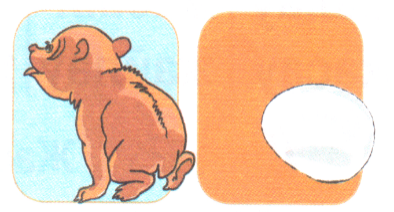 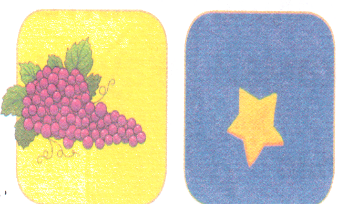 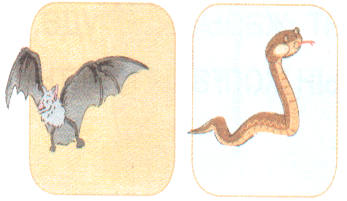 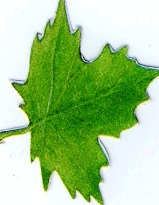 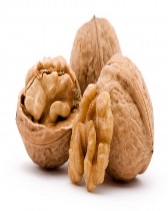 Дескриптор:1.Суреттегі заттардың атауын айтты. 2.Сөздің буыннан тұратынын түсінді және сөздегі буын санын анықтды. 3.Берілген суретке сөйлем құрайды. Әр топты оқушылар отшашумен бағалайды.3-тапсырмаҚ Мағынасы қарама –қарсы сөзді тап.Бағалау критерийі: Оқушылар суреттен қарама-қарсы мағыналы сөздерді таба алады.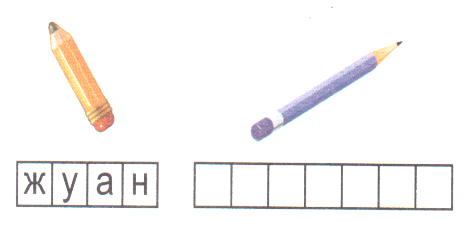 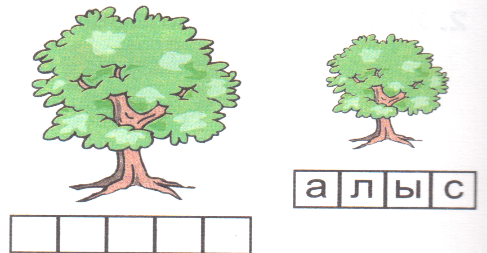 Дескриптор:Оқушылар суреттен қарама-қарсы мағыналы сөздерді таба алды.Қарама-қарсы мағыналы сөздерді  таба алған оқушыға гүлдер беріліп отырамын..Оқушыларға сөздер айту, егер сол сөзде ж дыбысы бар болса қолдарын соғады, ж дыбысы жоқ болса аяқтарын тарсылдатады.4-тапсырма  Ж Сұрақтың жауабын сызбаға қарап болжа. Диалогті сыныптасыңмен рөлге бөліп оқы.Бағалау критерийі: Оқушылар  сөз әдебі бірліктерін қолдана алады.-Жолға шығатын адамды кім дейді?-Жолаушыға айтылатын тілек сөз қандай?Дескриптор:Әңгімені дұрыс ретпен, көркем сөздерді, сөз орамдарын  қолданып, баяндады.Дәптермен жұмысҚолға қалам аламыз,Әдемілеп жазамыз.Көркем жазу дәптерінен Ж дыбысын толтыру2-тапсырмаТ «Сөз сөйле, тез сөйле» ойыныБағалау критерийі: 1.Суреттегі заттардың атауын айтады. 2.Сөздің буыннан тұратынын түсінеді және сөздегі буын санын анықтайды. 3.Берілген суретке сөйлем құрайды.Дескриптор:1.Суреттегі заттардың атауын айтты. 2.Сөздің буыннан тұратынын түсінді және сөздегі буын санын анықтды. 3.Берілген суретке сөйлем құрайды. Әр топты оқушылар отшашумен бағалайды.3-тапсырмаҚ Мағынасы қарама –қарсы сөзді тап.Бағалау критерийі: Оқушылар суреттен қарама-қарсы мағыналы сөздерді таба алады.Дескриптор:Оқушылар суреттен қарама-қарсы мағыналы сөздерді таба алды.Қарама-қарсы мағыналы сөздерді  таба алған оқушыға гүлдер беріліп отырамын..Оқушыларға сөздер айту, егер сол сөзде ж дыбысы бар болса қолдарын соғады, ж дыбысы жоқ болса аяқтарын тарсылдатады.4-тапсырма  Ж Сұрақтың жауабын сызбаға қарап болжа. Диалогті сыныптасыңмен рөлге бөліп оқы.Бағалау критерийі: Оқушылар  сөз әдебі бірліктерін қолдана алады.-Жолға шығатын адамды кім дейді?-Жолаушыға айтылатын тілек сөз қандай?Дескриптор:Әңгімені дұрыс ретпен, көркем сөздерді, сөз орамдарын  қолданып, баяндады.Дәптермен жұмысҚолға қалам аламыз,Әдемілеп жазамыз.Көркем жазу дәптерінен Ж дыбысын толтыру2-тапсырмаТ «Сөз сөйле, тез сөйле» ойыныБағалау критерийі: 1.Суреттегі заттардың атауын айтады. 2.Сөздің буыннан тұратынын түсінеді және сөздегі буын санын анықтайды. 3.Берілген суретке сөйлем құрайды.Дескриптор:1.Суреттегі заттардың атауын айтты. 2.Сөздің буыннан тұратынын түсінді және сөздегі буын санын анықтды. 3.Берілген суретке сөйлем құрайды. Әр топты оқушылар отшашумен бағалайды.3-тапсырмаҚ Мағынасы қарама –қарсы сөзді тап.Бағалау критерийі: Оқушылар суреттен қарама-қарсы мағыналы сөздерді таба алады.Дескриптор:Оқушылар суреттен қарама-қарсы мағыналы сөздерді таба алды.Қарама-қарсы мағыналы сөздерді  таба алған оқушыға гүлдер беріліп отырамын..Оқушыларға сөздер айту, егер сол сөзде ж дыбысы бар болса қолдарын соғады, ж дыбысы жоқ болса аяқтарын тарсылдатады.4-тапсырма  Ж Сұрақтың жауабын сызбаға қарап болжа. Диалогті сыныптасыңмен рөлге бөліп оқы.Бағалау критерийі: Оқушылар  сөз әдебі бірліктерін қолдана алады.-Жолға шығатын адамды кім дейді?-Жолаушыға айтылатын тілек сөз қандай?Дескриптор:Әңгімені дұрыс ретпен, көркем сөздерді, сөз орамдарын  қолданып, баяндады.Дәптермен жұмысҚолға қалам аламыз,Әдемілеп жазамыз.Көркем жазу дәптерінен Ж дыбысын толтыру2-тапсырмаТ «Сөз сөйле, тез сөйле» ойыныБағалау критерийі: 1.Суреттегі заттардың атауын айтады. 2.Сөздің буыннан тұратынын түсінеді және сөздегі буын санын анықтайды. 3.Берілген суретке сөйлем құрайды.Дескриптор:1.Суреттегі заттардың атауын айтты. 2.Сөздің буыннан тұратынын түсінді және сөздегі буын санын анықтды. 3.Берілген суретке сөйлем құрайды. Әр топты оқушылар отшашумен бағалайды.3-тапсырмаҚ Мағынасы қарама –қарсы сөзді тап.Бағалау критерийі: Оқушылар суреттен қарама-қарсы мағыналы сөздерді таба алады.Дескриптор:Оқушылар суреттен қарама-қарсы мағыналы сөздерді таба алды.Қарама-қарсы мағыналы сөздерді  таба алған оқушыға гүлдер беріліп отырамын..Оқушыларға сөздер айту, егер сол сөзде ж дыбысы бар болса қолдарын соғады, ж дыбысы жоқ болса аяқтарын тарсылдатады.4-тапсырма  Ж Сұрақтың жауабын сызбаға қарап болжа. Диалогті сыныптасыңмен рөлге бөліп оқы.Бағалау критерийі: Оқушылар  сөз әдебі бірліктерін қолдана алады.-Жолға шығатын адамды кім дейді?-Жолаушыға айтылатын тілек сөз қандай?Дескриптор:Әңгімені дұрыс ретпен, көркем сөздерді, сөз орамдарын  қолданып, баяндады.Дәптермен жұмысҚолға қалам аламыз,Әдемілеп жазамыз.Көркем жазу дәптерінен Ж дыбысын толтыруМН-мұғалімге арналған нұсқаулықАкт Таныстырылым, оқулықпен жұмысСергіту сәтіне арналған жинақДәптерлер Сабақтың соңыКері байланыс 5-минСабақтың соңыКері байланыс 5-минБағдаршам тәсіліОқушыларға сабақ түсінікті болса, мақсатына жетсе жасыл түсті, сұрақтар болса сары түсті, түсінбесе қызыл түсті көтереді.Не үшін сол түсті көтердің ?Бағдаршам тәсіліОқушыларға сабақ түсінікті болса, мақсатына жетсе жасыл түсті, сұрақтар болса сары түсті, түсінбесе қызыл түсті көтереді.Не үшін сол түсті көтердің ?Бағдаршам тәсіліОқушыларға сабақ түсінікті болса, мақсатына жетсе жасыл түсті, сұрақтар болса сары түсті, түсінбесе қызыл түсті көтереді.Не үшін сол түсті көтердің ?Бағдаршам тәсіліОқушыларға сабақ түсінікті болса, мақсатына жетсе жасыл түсті, сұрақтар болса сары түсті, түсінбесе қызыл түсті көтереді.Не үшін сол түсті көтердің ?Қосымша ақпаратҚосымша ақпаратҚосымша ақпаратҚосымша ақпаратҚосымша ақпаратҚосымша ақпаратҚосымша ақпаратДифференциация – оқушылардың қабілеттіне қарай әр түрлі тапсырмалар беруді жоспарладым, топпен, жүппен, жеке, суретпен.  Дифференциация – оқушылардың қабілеттіне қарай әр түрлі тапсырмалар беруді жоспарладым, топпен, жүппен, жеке, суретпен.  Дифференциация – оқушылардың қабілеттіне қарай әр түрлі тапсырмалар беруді жоспарладым, топпен, жүппен, жеке, суретпен.   Бағалау Топты от шашу, жеке тапсырмаларды гүлдер беру арқылы бағалаймын.Пәнаралық байланыстар.Жаратылыстану, математика пәні, өмірмен, АКТ-мен байланыс Құндылықтармен байланыс Оқушыларды бір-біріне деген құрмет көрсетуіне тәрбиелеу.Пәнаралық байланыстар.Жаратылыстану, математика пәні, өмірмен, АКТ-мен байланыс Құндылықтармен байланыс Оқушыларды бір-біріне деген құрмет көрсетуіне тәрбиелеу.Пәнаралық байланыстар.Жаратылыстану, математика пәні, өмірмен, АКТ-мен байланыс Құндылықтармен байланыс Оқушыларды бір-біріне деген құрмет көрсетуіне тәрбиелеу.